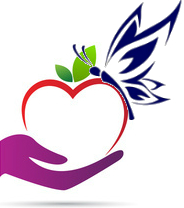                                      Задание (10 класс)на первый тур олимпиады «Талантливая молодёжь Кубани: за нами будущее!»по биологииЗадание 1.Задание содержит вопросы, к каждому из которых даны несколько вариантов ответа; среди них только один – верный. Отметьте верный ответ, подчеркнув его.1. Назовите учёного, который первым увидел ячеистое строение растений и предложил называть ячеистые структуры «клетками»:                                                                                А -  Р.Гук;   Б – Р.Вирхов;    В – А. Левенгук;   Г – К.Бэр;      Д – Т.Шванн.2. Из приведенных формулировок укажите положение клеточной теории:А -   оплодотворение — это процесс слияния мужской и женской гамет;Б -   онтогенез повторяет историю развития своего вида;В -   дочерние клетки образуются в результате деления материнской;Г -   половые клетки образуются в процессе мейоза.3. Повышение жизнеспособности потомства происходит в результате размножения:А – спорами;   Б – почкованием;    В – корневищем;    Г – семенами.4. Какова роль бактерий и грибов в круговороте веществ?А - производители органических веществ;     Б - потребители органических веществ;В - разрушители органических веществ;     Г - разрушители неорганических веществ.5. Часть клетки, с помощью которой устанавливаются связи между органоидами:  А – рибосомы;   Б – ядро;   В – цитоплазма;   Г – мембрана.6. У млекопитающих газообмен происходит в:А – трахеях;    Б – бронхах;    В – бронхиолах;   Г – альвеолах.7. Изгибы позвоночника человека связаны с:А – прямохождением;   Б - трудовой деятельностью;В - формированием грудной клетки;   Г - развитием большого пальца кисти.8. Организм человека снабжается витаминами, как правило, в процессе:А - энергетического обмена;   Б - поступления растительной и животной пищи;В - окисления органических веществ в клетках тела;Г - превращения нерастворимых органических веществ в растворимые.9. Функция гормонов:А - образование ферментов;  Б - обеспечение организма энергией;В - участие в образовании безусловных рефлексов;Г - регуляция процессов обмена веществ, роста и развития организма.10. Окончательный анализ высоты, силы и характера звука происходит в:А - барабанной перепонке;  Б - слуховом нерве;В - слуховой зоне коры;    Г - внутреннем ухе.11. При малокровии уменьшается количество:А – гемоглобина;  Б – лейкоцитов;  В – лимфоцитов;  Г – антител.12. Видом называется группа особей:А - обитающих на общей территории;   Б -  появившаяся в результате эволюции;В -  скрещивающихся и дающих плодовитое потомство;   Г -  созданных человеком на основе отбора.13. Признаки, формирующиеся у особей в процессе естественного отбора, полезны:А – человеку;  Б -  виду;  В – биоценозу;  Г - окружающей среде.14. Что служит материалом для естественного отбора, предпосылкой эволюционныхизменений органического мира?А – приспособленность;  Б – мутации;  В – модификации;    Г – наследственность.15. Приспособленность растений к опылению насекомыми характеризуется:А - образованием большого количества пыльцы;   Б - наличием легкой неклейкой пыльцы;В - цветением до распускания листьев;    Г - наличием в цветках нектара, яркого венчика.16. Среди ископаемых животных переходными формами считают:А – ихтиозавров;   Б -  стегоцефалов;   В -  динозавров;   Г - бесхвостых земноводных.17. У предков человека прямохождение способствовало формированию:А - сводчатой стопы;   Б - пятипалой конечности;  В - мозгового отдела черепа;Г - плечевого пояса.18. У большинства видов растений и животных отсутствуют приспособления кантропогенным факторам вследствие того, что их воздействие:А - проявляется постоянно;   Б -  зависит от климатических условий;В - носит случайный характер;   Г - носит ритмичный характер.19. В биогеоценозе большое разнообразие видов растений и животных, разветвленныепищевые связи являются причинами его:А – смены;  Б – развития;  В – саморегуляции;  Г – устойчивости.20. Наибольшая роль человека в биогенной миграции атомов состоит в:А - вовлечении в биологический круговорот химических элементов;Б -  увеличении скорости круговорота воды;В - регулировании численности растений и животных;Г -  регулировании численности микроорганизмов.21. Агроценозом называют:А - геологическую оболочку Земли, заселенную живыми организмами;Б - территорию, временно изъятую из хозяйственного пользования;В - территорию, отведенную для сбора грибов, орехов, ягод и лекарственных растений;Г -  искусственную экосистему, возникающую в результате сельскохозяйственной деятельности  человека.22. Биогенная  миграция в биосфере — это круговорот входящих в состав организмов:А - энергетических запасов;   Б - химических элементов;В - органических веществ;Г - неорганических веществ.23. Необходимое условие сохранения равновесия в биосфере:А - постоянство климатических условий;Б - замкнутый круговорот веществ и превращение энергии;В - усиление сельскохозяйственной деятельности;Г -  эволюция органического мира.24. Какое влияние на объем и среднюю плотность тела птиц оказывает перьевой покров с прослойкой воздуха между перьями?А - не оказывает большого влияния на данные признаки птиц;Б -  способствует увеличению объема тела и уменьшению его средней плотности;В - вызывает увеличение объема тела и его средней плотности;Г - приводит к уменьшению объема тела птицы и увеличению его средней плотности.25. В желудке человека повышает активность ферментов и уничтожает бактерии:А – слизь;   Б -  инсулин;    В -  желчь;     Г - соляная кислота.26. Одно из доказательств родства кишечнополостных и простейших:А - расположение клеток в два слоя;    Б - наличие стрекательных клеток;В - развитие организма из одной клетки;    Г - внеклеточное пищеварение.27.       Молекула какого химического соединения содержит очень много атомов фосфора?А – белок;      Б – ДНК ;     В -  АТФ ;     Г – фосфолипид.28.       Какая из геологических эр является самой молодой?А – палеозойская;  Б – архейская;  В – кайнозойская; Г – протерозойская;  Д – мезозойская.29. Из какого числа звеньев состоит большинство пищевых цепей?А –    2 – 3 ;       Б –    3 – 5 ;       В -     5 – 7 ;       Г –    7 – 9.30. Как называется экологический фактор, выходящий за пределы выносливости организма?А – абиотический;    Б – ограничивающий;   В – биотический;  Г – оптимальный.Задание 2. Задание содержит вопросы, к каждому из которых даны несколько вариантов ответа; среди них правильных может быть от нуля до пяти. Отметьте верные ответы, подчеркнув их.1. Бактерии в отличие от растений: А - доядерные организмы;  Б - содержат рибосомы;   В - только одноклеточные организмы;  Г - размножаются митозом;  Д - хемосинтетики и гетеротрофы;  Е - имеют клеточное строение.2. Человек в отличие от позвоночных животных:  А - имеет пять отделов головного мозга;  Б - образует различные природные популяции;  В - обладает второй сигнальной системой;  Г - может создавать искусственную среду обитания;   Д - имеет первую сигнальную систему;  Е - может создавать и использовать орудия труда.3.       Какие признаки характерны для папоротниковидных? А -  в большинстве — травянистые растения;   Б -  преобладают деревья и кустарники;      В -  размножаются спорами;    Г - размножаются семенами;    Д - оплодотворение не связано водной средой.4. Что характерно для поперечно-полосатой мышечной ткани?              А - клетки достигают размера 10—12 см;   Б - имеет поперечную исчерченность;                   В -  клетки имеют веретеновидную форму;   Г - клетки многоядерные;                                  Д - иннервируются вегетативной нервной системой;   Е – быстро сокращается и утомляется, тратит много энергии;    Ж – медленно сокращается и мало утомляется,    тратит мало энергии.5. Какие признаки характерны для речных раков?                                                                    А - тело разделено на головогрудь и брюшко;   Б - тело покрыто раковиной;    В - органы выделения — зеленые железы;    Г - имеют три пары ходильных ног;    Д - питание хемотрофное, продуценты;    Е - дышат растворенным в воде кислородом.6. В природной экосистеме в отличие от искусственной:                                                     А - длинные цепи питания;   Б - продуценты изымаются из круговорота;   В - небольшое число видов;    Г - осуществляется саморегуляция;    Д - замкнутый круговорот веществ;    Е - используются дополнительные источники энергии наряду с солнечной.7. Какие функции выполняют стрекательные  клетки гидры?                                                  А - поражение жертвы;   Б - защита организма от врагов;   В -  ответ организма на раздражения;   Г - образование покрова;   Д – передвижение;   Е – пищеварение;                 Ж – размножение.8. Какие функции выполняют рибосомы в клетке?                                                                    А - обеспечивают накопление веществ в клетке;  Б - формируют мембраны;   В – образуют в комплексе с и-РНК полисомы;   Г -  участвуют в образовании лизосом;                                  Д  - обеспечивают перемещение органических веществ в  клетке;                                             Е – участвуют в синтезе белков;   Ж –  связаны с  мембранами эндоплазматической сети.Задание 3. В чем проявляются особенности биосферы как живой оболочки Земли?2.   В чем сходство и различие плодов растений семейств Мотыльковые (Бобовые) иКрестоцветные (Капустные).                                                                                                               3.    Какие приспособления имеют растения к жизни в засушливых условиях?В чем проявляется усложнение строения кровеносной системы у земноводных по сравнению с  рыбами?Задание 4.1. Какие особенности строения характерны для представителей типа хордовых?                           2. Какие приспособления к сезонным изменениям среды имеют млекопитающие?Задание 51. Какой уровень организации живого служит основным объектом изучения цитологии?А) клеточныйБ) популяционно-видовойВ) биогеоценотическийГ) биосферный2. О единстве органического мира свидетельствуетА) наличие ядра в клетках живых организмовБ) клеточное строение организмов всех царствА) объединение организмов всех царств в систематические группыГ) разнообразие организмов, населяющих Землю3. Какая структура клетки изображена на рисунке?А) эндоплазматическая сетьБ) плазматическая мембранаВ) комплекс ГольджиГ) вакуоль4. Хроматиды – этоА) две цепи одной молекулы ДНКБ) кольцевые молекулы ДНКВ) участки хромосомы в неделящейся клеткеГ) две субъединицы хромосомы делящейся клетки5. Наибольшее количество крахмала человек потребляет, используя в пищуА) листья салата и укропаБ) растительное и сливочное маслоВ) хлеб и картофельГ) мясо и рыбу6. Рефлекторная дуга заканчиваетсяА) исполнительным органомБ) чувствительным нейрономВ) вставочным нейрономГ) рецептором7. Совокупность внешних признаков особей относят к критерию видаА) географическомуБ) генетическомуВ) экологическомуГ) морфологическому8. Пример внутривидовой борьбы за существование −А) соперничество самцов из-за самкиБ) “борьба с засухой” растений пустыниА) сражение хищника с жертвойГ) поедание птицами плодов и семян9. Опорную функцию в организме человека выполняет тканьА) соединительнаяБ) мышечнаяВ) эпителиальнаяГ) нервная10. Грибы опята, питающиеся мертвыми органическими остатками пней, поваленных деревьев, относят к группеА) паразитовБ) сапротрофовВ) автотрофовГ) симбионтовОткрытые вопросыВопрос 1В чем проявляются особенности биосферы как живой оболочки Земли?Вопрос 2В чем сходство и различие плодов растений семейств Мотыльковые (Бобовые) и Крестоцветные (Капустные).Вопрос 3Какие приспособления имеют растения к жизни в засушливых условиях?Вопрос 4Почему при взлете или посадке самолета пассажирам рекомендуют сосать леденцы?Вопрос 5В некоторых лесных биоценозах для защиты куриных птиц проводили массовый отстрел дневных хищных птиц. Объясните, как отразилось это мероприятие на численности куриных.Справки:		                                 Адрес:352900, Армавир8(86137)49227		                                 ул. Комсомольская, 127aspi_arm@bk.ru              		 www.аспи.рф                            Оргкомитет ТМК